弗林德斯大学预付金与海外留学生保险支付说明在您接受录取的同时，您将需要完成预付金的支付。按照录取通知书中的要求，您可先行支付第一学期的全额或部分学费以作为预付金。此时您也须支付海外留学生健康保险(OSHC)的费用或提供您已购买的海外留学生保险的相关证明。在您缴付预付金之后，所有剩余款项须按照各科目课程的缴费要求在截止日前完成支付。付款方式1. 西联汇款“全球付”学生服务弗林德斯大学使用西联汇款“全球付”学生支付服务，让学生能够更方便地完成国际留学生学费的支付。此支付系统更加快捷且可靠。您可以使用电汇或信用卡进行支付。
使用西联汇款“全球付”进行支付，您只需按照以下步骤就可轻松完成：第一步 - 访问弗林德斯大学西联汇款“全球付”网络支付平台第二步 - 选择支付方式第三步 - 输入您的学生信息第四步 - 输入您的付款人信息第五步 - 安排付款在您完成付款之后，您还能够及时获悉款项的去向，并在弗林德斯大学收到支付款项后进行确认操作。2. 电子账单支付(BPAY®)（仅适用于已有澳大利亚银行账户的学生）
您可以与您在澳大利亚的银行取得联系，以便安排从您的澳洲银行卡下设的支票、储蓄或者信用卡（维萨或万事达）账户直接进行付款。收款方代码：53181付款编号： 请在下方所示空白区域输入您的学生证号码，并点击“显示付款编号”以生成您的专属付款编号。付款编号当您在使用电子账单支付（BPAY®）或支票进行支付时，将需要您的付款编号。请您访问弗林德斯大学官方网站上的“接受录取页面”并输入您的学生证号码（例如：2001234），随后点击对话框中的“显示付款编号”按钮即可。3. 电子资金转账（仅限于即将入学的学生使用非澳大利亚银行账户进行存款支付）费用收取方信息：英文地址： National Australia Bank, Unley Branch, 260 Unley Rd, Hyde Park, South Australia, 5061支行号码：085-458
账户号码：86-589-5181 
账户姓名：Flinders University
国际电汇/银行识别码：NATAAU3303M请在支付时填写您的全名，同时您也需要将自己的学生编号一并输入以作为付款参考使用。您所在的付款行可能会在交易时收取一定的转账手续费。
4. 通过弗林德斯大学学生系统进行支付弗林德斯大学新生在将自己的学生账户进行激活和登录之后，就能够在学校的学生系统中进行学费支付了。

1. 	激活您的弗林德斯大学学生账户。
2.	使用您的弗林德斯大学认证号码（简称FAN）和自己设置的密码登录学生信息系统。
3.	选择页面顶部的“我的费用(My Finances)”标签，然后在左边菜单中选择“支付国际留学生录取费用”。
4.	按照“录取通知”中所示信息输入“支付金额”以及您的银行卡信息（接受维萨或万事达卡）进行支付。付款交易处理时间可能需要2至3天。
5. 邮寄支付请您将收款人为弗林德斯大学(Flinders University)的支票或邮政汇票邮寄至以下地址：Cashiers Office
Flinders University
GPO Box 2100
Adelaide SA 5001
请您务必在支票/邮政汇票背面注明自己的学生证号码。
*请您注意，现金付款方式不适用于费用缴付。您可在国际学生政策网页上获取弗林德斯大学关于付款及退费的完整相关政策说明。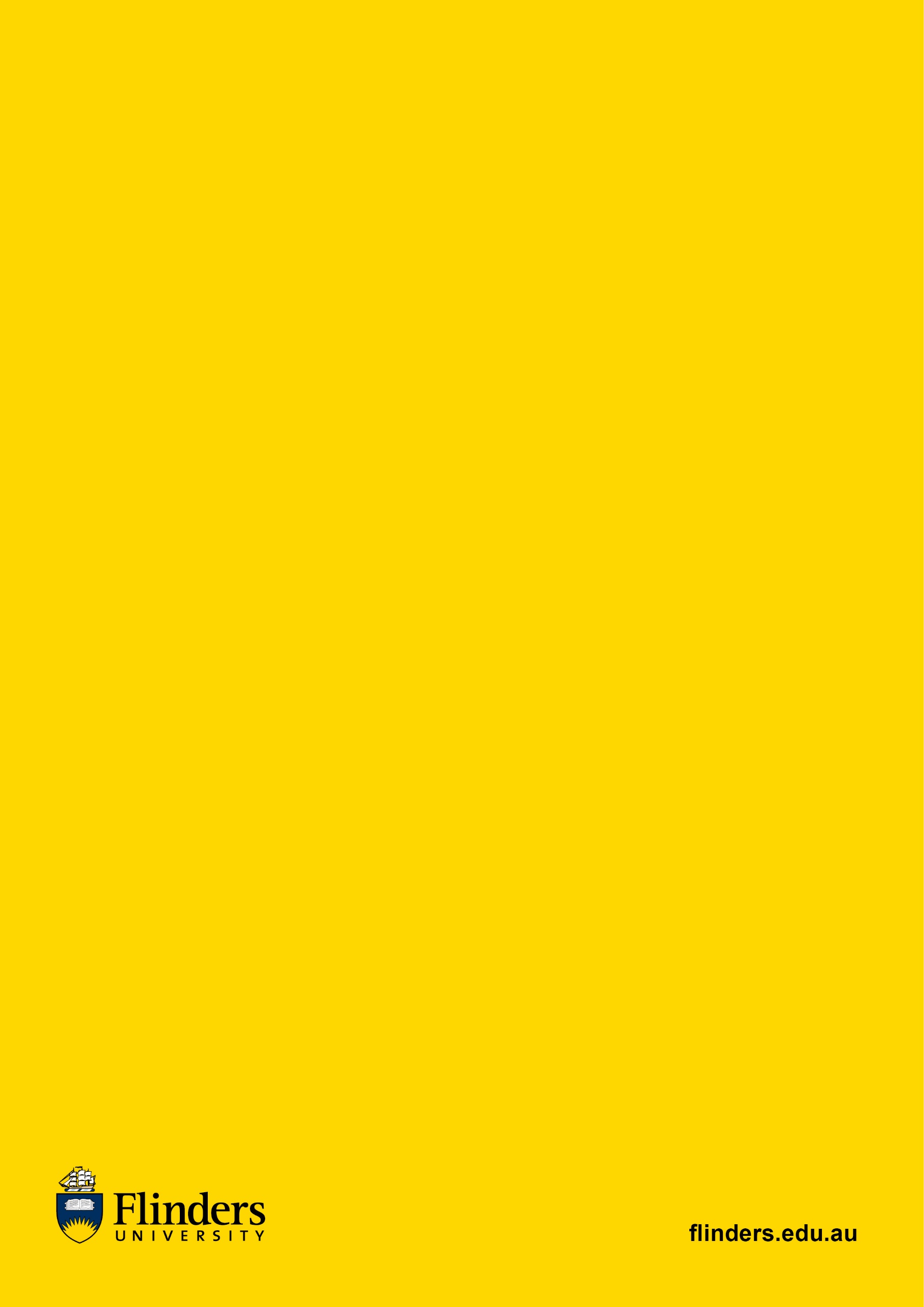 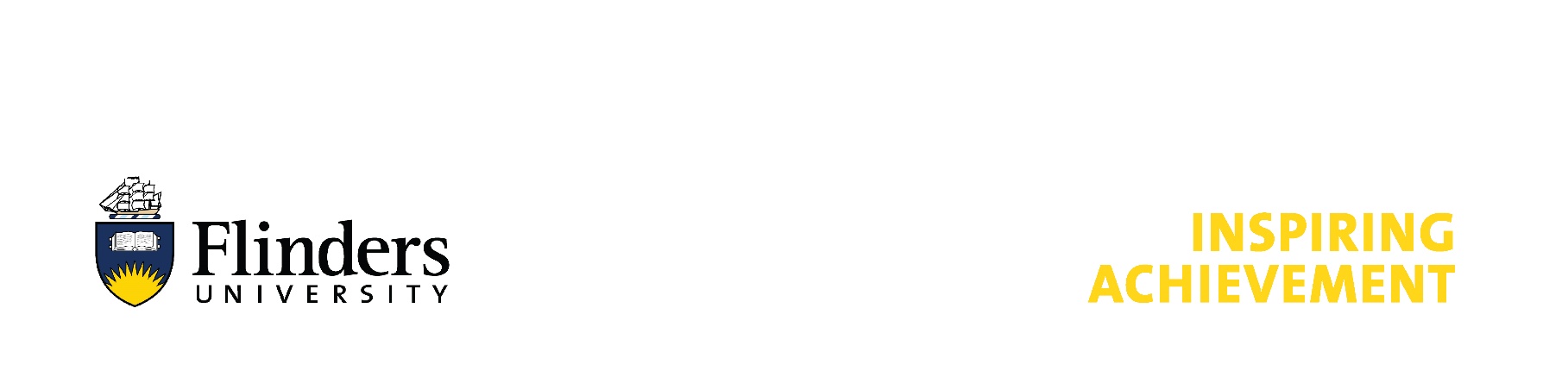 